1. ADMINISTRATIEF 1Naam:	Voornaam:	Aanspreeknaam:	Adres:		Vroeger beroep:	Telefoon:	GSM:	E-mail adres:	Geslacht:  vrouw/man Geboortedatum en –plaats:	 Burgerlijke staat:0 gehuwd	  0 ongehuwd	0 gescheiden	       0 weduw(e)naar		     0 samenwonend  0 wettelijk samenwonend   0 gescheiden van tafel en bedNaam partner:…………………………………………….. Huwelijksdatum:………………………………………Nr. identiteitskaart:	Rijksregisternr.:	Nationaliteit:	Taal:	Geloofsovertuiging:	Facturen mogen verstuurd worden naar:Naam:	Adres:	HUISARTSNaam:	Adres:	Telefoon:	Bij een eventuele ziekenhuisopname, welk ziekenhuis geniet dan uw voorkeur: 
	2. ADMINISTRATIEF 2Willen jullie ’s nachts worden opgebeld als er iets is gebeurd? Ja/neeAantal kinderen: 	Te verwittigen in volgorde van hoogdringendheid:1. Naam en voornaam: 	Relatie/functie:	Adres:	Telefoon:	GSM:	 E-mail adres:		2. Naam en voornaam: 	Relatie/functie:	Adres:	Telefoon:	GSM:	 E-mail adres:		3. Naam en voornaam: 	Relatie/functie:	Adres:	Telefoon:	GSM:	 E-mail adres:		4. Naam en voornaam: 	Relatie/functie:	Adres:	Telefoon:	GSM:	 E-mail adres:		5. Naam en voornaam: 	Relatie/functie:	Adres:	Telefoon:	GSM:	 E-mail adres:		3. MUTUALITEITKleefvignet:4. TOELATINGENKatzscore toevoegen via huisarts of thuisverpleging (zie bijlage). 5. AANWEZIGHEDENVerwijzende instantie:0 ziekenhuis	0 familie	0 soc dienst ocmw
0 huisarts	0 thuiszorgdienst	0 gouden gids0 internet	0 mantelzorgerDatum opname:	Uur:	Laatste verblijfplaats:	Betaling gebeurt:0 via SEPA (domiciliëring)Iban:………………………………………………………………………………………………………………….Op naam van:………………………………………………………………………………………………………0 met een overschrijvingIban:	Op naam van:	Derde Betaler:	Naam en voornaam:	Adres:	Telefoon:	GSM:	6. THUISZORGONDERSTEUNENDE DIENSTEN0 Thuisverpleging	: Naam:	Telefoon:	0 Gezinszorg	: Naam:	Telefoon:	0 Kinesist	: Naam:	Telefoon:	0 Andere	: Naam:	Telefoon:	Indien er gebruik gemaakt wordt van het thuiszorgdossier dient dit altijd toegevoegd te worden.7. VERPLEEGKUNDIGE GEGEVENSHygiënische zorgenWassen: zelfstandig – gedeeltelijke hulp met toezicht – continu toezicht – volledige hulp hulp boven gordelhulp onder gordelhulp boven en onder gordelAankleden: zelfstandig – gedeeltelijke hulp met toezicht – continu toezicht – volledige                                              hulphulp boven gordelhulp onder gordelhulp boven en onder gordelToiletbezoek:	kleden: 	0 met hulp0 zelfstandig			Verplaatsen: 0 met hulp					0 zelfstandig			Reinigen:	0 met hulp					0 zelfstandigIncontinentie:   0 continent0 accidenteel incontinent	0  urine                         					0  stoelgang                         		0  urine en stoelgang0 incontinent 		0  urine                         					0  stoelgang                         		0  urine en stoelgangIncontinentiemateriaal:	Mictietraining:  	ja / neeVerplaatsenZelfstandig – met hulp van derden – hulpmiddelen (rolstoel – rollator – stok)Indien U gebruik maakt van een rolstoel is deze onder 0 verhuur  - 0 eigendomIndien uw eigendom, op welke datum werd deze aangekocht?………………………..Indien gehuurd: via welke verstrekker/ firma ? ...........................................................Transfer: met hulp – hulpmiddel – zelfstandig Hulp transfer: 	0 lig – zit			0 zit – recht			0 lig – recht Risico op vallen:  ja / neeVoedingVoorbereiding: zelfstandig – met hulpEten: zelfstandig – ondersteunende hulp – gedeeltelijke hulp – volledige hulpDieet:	Lust niet graag:	Allergie/intolerantie:glutenbevattendegranen/melkproducten(lactose)/schaaldieren/eieren/vis/aardnoten/soja/noten/selderij/mosterd/sesamzaad/zwaveldioxide en sulfieten/lupine/weekdieren/	Bijzonderheden: 	0  in kleine stukjes snijden                          		0  gemixte voeding                          		0  gemalen vleesSpeciale aandachtspunten (bv slikproblemen…): ZintuigenGehoor: normaal – hardhorig – doofheid – hoorapparaatGezicht: normaal – bril Mentale toestandOriëntatie in tijd: geen probleem – nu en dan een probleem – meestal een probleem – volledig gedesoriënteerdOriëntatie in ruimte: geen probleem – nu en dan een probleem – meestal een probleem – volledig gedesoriënteerdHerkent nog iedereen : altijd – meestal – bijna nooit – nooitDwaalgedrag:  ja / neeAlgemene toestandNormaal – agressief – sociaal – graag op zichzelf SlaapgewoontenVast – onrustig met medicatie – zonder medicatieSlaapomgeving: donker – nachtlampjeSlaaphouding: rug – linkerzijde – rechterzijde – buik Tijdstip slapen gaan:	 tijdstip opstaan:	Ronddwalen – nachtmerries – dag-/nachtverwarring Fixatie:	Belangrijke aandachtspunten 
Opname in ziekenhuis laatste 6 maanden; aanwezigheid wonde, sonde, stoma; 
ooit MRSA gehad? Ja/NeeZiektebeeld:	8. MEDICATIEWelke medicatie wordt er ingenomen. (eventueel in bijlage medicatiefiche).  Is hierbij controle nodig bij inname?  Ja / NeeZijn er bijzonderheden (denk aan pletten, afwijkend uur enz.) 	9. INSCHRIJVING VOOR (schrappen wat niet past):Woonzorgcentrum  –  Kortverblijf  –  Dagverzorgingscentrum  -  Nachthotel10. GEGEVENS IN FUNCTIE VAN WOONZORGCENTRUM  EN KORTVERBLIJFWat is de reden voor opname in het woonzorgcentrum of kortverblijf  ? Thuissituatie voor opname: 0 alleenstaand                                         0 samenwonend met partner0 samenwonend met familie                      0 andere:……………………………………………………….Kamerkeuze:	0 Echtparenkamer                 0 Eenpersoonskamer                  	0 Tweepersoonskamer           0 Kortverblijf  11.  GEGEVENS IN FUNCTIE VAN DAGOPVANGWat is de reden voor aanmelding bij het dagverzorgingscentrum? 	Bezoekdagen: (omcirkel)Maandag – Dinsdag – Woensdag – Donderdag – Vrijdag0  Volledige dag	0  Halve dag	    0  Middagmaal	  0  AvondetenVervoer dagverzorging0  eigen vervoer: 	Wie:		Tel:	0 ander vervoer:	Welk:		Tel:	12.  GEGEVENS IN FUNCTIE VAN NACHTHOTELWat is de reden voor overnachting in het nachthotel?	Nachten: (omcirkel)Maandag – Dinsdag – Woensdag – Donderdag – Vrijdag – Zaterdag – ZondagUur van toekomen in nachthotel:……………….uur (tussen 17 en 19 uur)Uur van vertrek uit nachthotel:………………….uur ( rond 9 uur)Avondmaaltijd gewenst: ja / neeVervoer nachthotel0  eigen vervoer:	Wie:	                      	Tel:	0  ander vervoer:	Wie:	                      	Tel:	Komt de thuisverpleging ’s morgens en/of ’s avonds de zorg in het nachthotel geven?ja – nee – nog niet bekendZo ja, welke zorg:	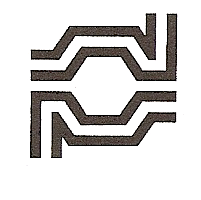 WZCCKVCDVNachthotelDatum aanvraag:	……………………….DossierResidentennr.:1................WZC WITTE MERENMedicatie8u12u17u20u